Station 2Camera MovementsStep 1 – Set your camera for a slow shutter speed and proper exposureStep 2 – Shoot subject as you move your camera – try vertical and horizontalStep 3 – Shoot subject while zooming your lens in and outStep 4 – Shoot your subject while twisting your camera F8, ISO 800, 1 Sec exposure, Twist & Zoom Out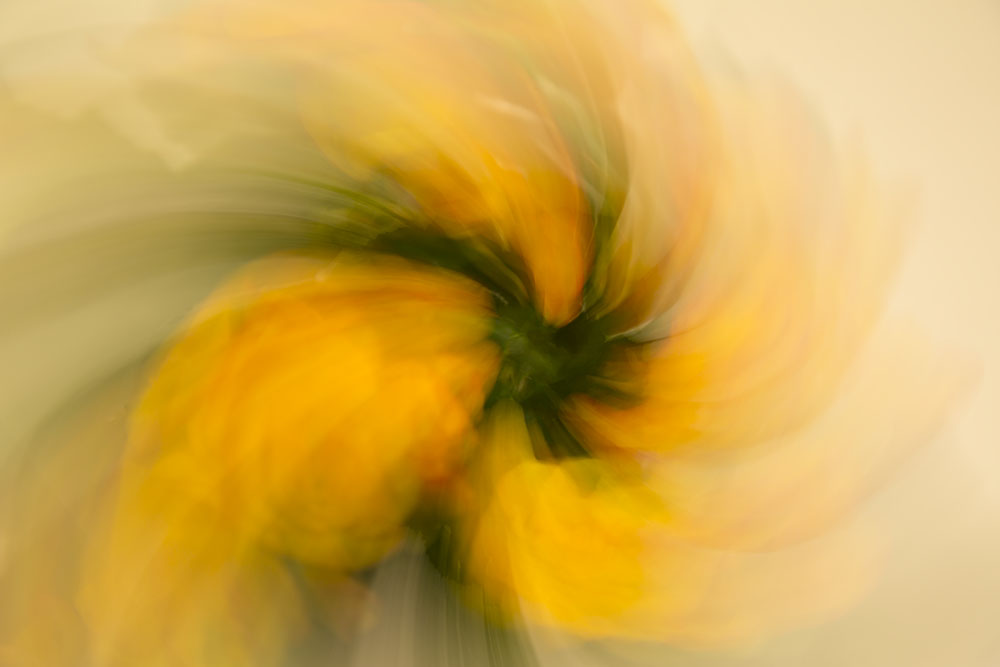 